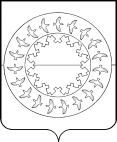 МУНИЦИПАЛЬНОЕ ОБРАЗОВАНИЕ «МУНИЦИПАЛЬНЫЙ РАЙОН «ЗАПОЛЯРНЫЙ РАЙОН»КОНТРОЛЬНО-СЧЕТНАЯ ПАЛАТАЗАКЛЮЧЕНИЕна отчет об исполнении бюджета МО «Шоинский сельсовет» НАО за полугодие 2018 годаВ соответствии с п. 1.2. «Соглашения о передаче Контрольно-счетной палате Заполярного района полномочий контрольно-счетного органа муниципального образования «Шоинский сельсовет» Ненецкого автономного округа по осуществлению внешнего муниципального финансового контроля» от 29.11.2011 года проведена проверка отчёта об исполнении местного бюджета за полугодие 2018 года.Отчёт об исполнении местного бюджета за полугодие 2018 года утверждён постановлением Администрации МО «Шоинский сельсовет» НАО от 13.07.2018 № 68п (далее – Постановление № 68п) и представлен в Контрольно–счетную палату Заполярного района (далее – КСП Заполярного района) в электронной форме 17.07.2018.Одновременно с Постановлением № 68п  для осуществления контроля за исполнением бюджета МО «Шоинский сельсовет» НАО в КСП Заполярного района представлены следующие документы:Отчет об исполнении бюджета (ф.0503117);Пояснительная записка (ф.0503160);Отчет по поступлениям и выбытиям (ф.0503151)Сводная бюджетная роспись на 29.06.2018. Бюджет МО «Шоинский сельсовет» НАО на 2018 год утверждён решением Совета депутатов МО «Шоинский сельсовет» НАО от 28.12.2017 № 5 «О местном бюджете на 2018 год» (далее – Решение о бюджете) с утверждением следующих основных характеристик местного бюджета на 2018 год:прогнозируемый общий объём доходов местного бюджета утвержден в сумме 15 977,4 тыс. руб.;общий объём расходов местного бюджета утвержден в сумме 15 977,4 тыс. руб.;дефицит (профицит) местного бюджета не прогнозируется.За отчетный период изменения в Решение о бюджете вносились 1 раз решением Совета депутатов МО «Шоинский сельсовет» НАО от 30.03.2018 № 6.В результате внесенных изменений бюджетные назначения МО «Шоинский сельсовет» НАО на 2018 год утверждены в следующих объемах:прогнозируемый объём доходов местного бюджета в сумме 16 200,9 тыс. руб.;общий объём расходов бюджета в сумме 16 476,3 тыс. руб.;прогнозируемый дефицит местного бюджета в сумме 275,4 тыс. руб. или 23,4% утвержденного общего годового объема доходов местного бюджета без учета утвержденного объема безвозмездных поступлений. Предельный размер дефицита бюджета превышен.Превышение предельного размера дефицита бюджета, установленного пунктом 3 статьи 92.1 Бюджетного Кодекса Российской Федерации, покрывается остатками денежных средств (на 01.01.2018 остаток средств – 275 368,41 руб.) на счетах по учету средств местного бюджета и не противоречит бюджетному законодательству.В отчетном периоде внесены изменения в показатели сводной бюджетной росписи:в соответствии с пунктом 3 статьи 217 БК РФ, в связи с получением дополнительного объема безвозмездных поступлений из районного бюджета, имеющих целевое назначение, в сумме 2 774,6 тыс. руб. В доходной части местного бюджета увеличен объем иных межбюджетных трансфертов на мероприятие «Приобретение и доставка модульного здания в с. Шойна (здание Администрации МО «Шоинский сельсовет» НАО)» в рамках подпрограммы 2 «Управление муниципальным имуществом» муниципальной программы «Развитие административной системы местного самоуправления муниципального района «Заполярный район» на 2017-2022 годы» и, соответственно, в расходной части местного бюджета увеличены расходы по коду БК 760 01 13 31.2.00.89410 400;в нарушение пункта 3 статьи 217 БК РФ произведено перераспределение бюджетных ассигнований в сумме 179,8 тыс. руб. с кода БК 760 2 02 40014 10 000 151 на код БК 760 2 02 49999 10 0000 151.Исполнение местного бюджета за полугодие 2018 года рассматривается в соответствии с показателями, отраженными в сводной бюджетной росписи по состоянию на 29.06.2018.Показатели исполнения бюджета, отраженные в отчете об исполнении местного бюджета, утвержденного Постановлением № 68п, соответствуют показателям исполнения бюджета, отраженным в отчете об исполнении бюджета по ф. 0503117.Отчет об исполнении бюджета за полугодие 2018 года в целом соответствует требованиям бюджетного законодательства Российской Федерации, в нем содержатся основные обязательные показатели.Бюджет исполнен по доходам в сумме 7 650,1 тыс. руб. или на 99,4%, при плане 7 695,3 тыс. руб., по расходам в сумме 7 376,9 тыс. руб. или на 98,5%, при плане 7 490,3 тыс. руб. Превышение доходов над расходами на отчетную дату (профицит) составляет 273,2 тыс. руб. (таблица № 1).Таблица № 1 (тыс. руб.)Согласно пояснительной записке остаток средств на отчетную дату составил 548,6 тыс. руб., в том числе:собственные средства – 480,6 тыс. руб.;целевые средства – 67,9 тыс. руб., в том числе:на осуществление воинского учета на территориях, где отсутствуют военные комиссариаты в сумме 29,7 тыс. руб.на выполнение полномочий в сфере административных правонарушений в сумме 38,2 тыс. руб.Доходы бюджета поселенияИсполнение местного бюджета за отчетный период по доходам составляет 7 650,1 тыс. руб. или 99,4% от плана, в том числе по налоговым и неналоговым доходам 648,5 тыс. руб., по безвозмездным поступлениям 7 001,6 тыс. руб.Сравнительная таблица по доходам бюджета за полугодие 2018 года представлена в Приложении № 1 к настоящему заключению.Относительно соответствующего периода прошлого года исполнение местного бюджета в отчётном периоде по доходам увеличилось на сумму 985,4 тыс. руб.Налоговые и неналоговые доходы местного бюджетаДоля налоговых и неналоговых доходов в отчетном периоде в общей сумме доходов бюджета МО «Шоинский сельсовет» НАО составила 8,5%. В местный бюджет за отчетный период поступило 648,5 тыс. руб. налоговых и неналоговых платежей при плане 648,3 тыс. руб. Выполнение составило 100,0%, годовые бюджетные назначения исполнены на 55,1%. Налоговые доходы бюджетаНа отчетную дату налоговые доходы поступили в сумме 487,6 тыс. руб. или 100,0% от плана (487,4). Поступление налога на доходы физических лиц (далее – НДФЛ) составило 365,8 тыс. руб. или 100,0% от плана отчетного периода. Годовые бюджетные назначения исполнены на 44,8%.По сравнению с аналогичным периодом прошлого года поступление данного налога уменьшилось на 42,8 тыс. руб.Администратором данного налога является Управление Федеральной налоговой службы по Архангельской области и Ненецкому автономному округу.Поступление налога на имущество физических лиц в отчетном периоде не планировалось, фактически поступило 0,2 тыс. руб. Информация по данному источнику дохода в пояснительной записке не приведена.План по земельному налогу на отчетный период установлен в сумме 111,8 тыс. руб., фактически поступило 100,0% от плана. Годовые бюджетные назначения исполнены на 71,0%. По сравнению с аналогичным периодом прошлого года поступление данного источника дохода увеличилось на 68,7 тыс. руб.Плательщиками земельного налога являются юридические и физические лица.Администратором данного налога является Управление Федеральной налоговой службы по Архангельской области и Ненецкому автономному округу.План по государственной пошлине выполнен на 100,0%, поступление составило 9,8 тыс. руб. По сравнению с аналогичным периодом прошлого года поступление данного налогового дохода увеличилось на 3,7 тыс. руб.Администратором данного источника доходов является Администрация МО «Шоинский сельсовет» НАО.Неналоговые доходы бюджетаЗа отчетный период неналоговые доходы поступили в сумме 160,9 тыс. руб. Выполнение составило 100,0 % от плана отчетного периода и 84,3% по отношению к годовым назначениям. По сравнению с аналогичным периодом прошлого года поступление неналоговых доходов увеличилось на 38,3 тыс. руб. В отчетном периоде в доход местного бюджета поступили прочие поступления от использования имущества, находящегося в собственности сельских поселений (за исключением имущества муниципальных бюджетных и автономных учреждений, а также имущества муниципальных унитарных предприятий, в том числе казенных) в сумме 160,9 тыс. руб. или 100,0% от плана. Согласно пояснительной записке поступила плата за найм жилых помещений муниципального жилищного фонда.Администратором неналоговых источников доходов является Администрация МО «Шоинский сельсовет» НАО.Безвозмездные поступленияБезвозмездные поступления составляют наибольшую долю в доходах бюджета МО «Шоинский сельсовет» НАО. В общей сумме доходов за полугодие 2018 года они составили 91,5%. При плане на отчетный период 7 047,0 тыс. руб. безвозмездно поступило в доход местного бюджета 7 001,6 тыс. руб. или 99,4% от плановых показателей, в том числе:дотации в сумме 4 743,2 тыс. руб. или 100,0% от плановых показателей;субвенции бюджетам муниципальных образований поступили в сумме 199,7 тыс. руб. или 100,0% от плановых показателей, утвержденных на отчетную дату;иные межбюджетные трансферты поступили в сумме 2 053,7 тыс. руб. или 97,8% от плановых показателей (2 099,1 тыс. руб.);доходы бюджетов сельских поселений от возврата иными организациями остатков субсидий прошлых лет поступили в запланированной сумме 5,0 тыс. руб.Отклонения от плановых показателей за полугодие 2018 года по отдельным видам безвозмездных поступлений от других бюджетов бюджетной системы Российской Федерации представлены в таблице № 2:Таблица № 2 (тыс.руб.)Согласно пояснительной записке, неисполнение в размере 45,1 тыс. руб. возникло в связи с отсутствием потребности в расходовании средств, предусмотренных на изготовление технических планов на 4 колодца, находящихся на территории МО «Шоинский сельсовет» НАО.Общий объем безвозмездных поступлений в бюджет МО «Шоинский сельсовет» НАО в отчетном периоде увеличился по сравнению с соответствующим периодом прошлого года на сумму 985,4 тыс. руб.Расходы бюджетаКассовое исполнение за полугодие 2018 года по расходам составило 7 376,9 тыс. руб. или 98,5% от плана. Уточненный план на полугодие 2018 года составляет 7 490,3 тыс. руб. Годовые бюджетные назначения исполнены на 38,3%.Анализ отклонений от соответствующего периода прошлого года и уточненного плана в разрезе разделов, подразделов расходов бюджета приведён в приложении № 2 к настоящему заключению.На рисунке 1 представлено исполнение бюджета за отчетный период 2018 года в разрезе разделов.Рис. 1. Расходы местного бюджета в разрезе разделов (тыс. руб., %).Наибольший удельный вес в расходах местного бюджета за полугодие 2018 года занимают расходы по разделу 01 «Общегосударственные вопросы» – 72,4% от общей суммы расходов за отчетный период.Расходы по разделу 10 «Социальная политика» составили 19,2% от общей суммы расходов за отчетный период, по разделу 05 «Жилищно-коммунальное хозяйство» – 5,7%, по разделу 02 «Национальная оборона» – 1,6%, по разделу 03 «Национальная безопасность и правоохранительная деятельность» расходы составили – 1,0% от общей суммы расходов за отчетный период.Расходы по подразделу 07 «Образование» составляют менее 1,0% от общей суммы расходов за отчетный период.По разделу 01 «Общегосударственные вопросы» бюджетные ассигнования исполнены в сумме 5 338,4 тыс. руб., при плане 5 376,7 тыс. руб. или 99,3% от плана и 39,2% от годовых бюджетных назначений. В таблице № 3 расходы по разделу 01 «Общегосударственные вопросы» приведены в разрезе подразделов и целевых статей:Таблица № 3 (тыс. руб.)В разрезе кодов КОСГУ расходы по разделу 01 «Общегосударственные вопросы» представлены в таблице № 4:Таблица № 4 (тыс. руб.) Согласно информации, представленной в пояснительной записке, средства, предусмотренные на выполнение полномочий в сфере административных правонарушений, расходуются в течение всего отчетного года по фактической потребности.По данному разделу кассовое исполнение расходов относительно соответствующего периода прошлого года увеличилось на 449,1 тыс. руб.Расходы по разделу 02 «Национальная оборона» на осуществление воинского учета на территориях, где отсутствуют военные комиссариаты на отчетный период запланированы в сумме 144,5 тыс. руб. Фактически бюджетные средства освоены в сумме 114,8 тыс. руб. Исполнение составило 79,4% от плана отчетного периода и годовых назначений. Согласно информации, представленной в пояснительной записке, бюджетные средства освоены на оплату услуг связи на сумму 14,3 тыс. руб.; на оплату услуг по договору гражданско-правового характера на сопровождение призывников в г. Нарьян-Мар для прохождения медкомиссии, на постановку и снятие с учета военнообязанных и призывников в размере 100,5 тыс. руб.Согласно пояснительной записке неисполнение связано с тем, что бюджетные ассигнования расходуются в течение всего текущего года. При этом уточненные плановые назначения на 2018 год и плановые показатели на полугодие соответствуют друг другу и составляют 144,5 тыс. руб.По данному разделу кассовое исполнение расходов относительно соответствующего периода 2017 года увеличилось на 44,6 тыс. руб.Расходы по разделу 03 «Национальная безопасность и правоохранительная деятельность» на отчетный период 2018 года запланированы в сумме 76,9 тыс. руб., фактической исполнение составило 100,0%, в том числе:По подразделу 03 09 в сумме 20,0 тыс. руб. на организацию обучения неработающего населения в области гражданской обороны и защиты от чрезвычайных ситуаций в рамках МП «Защита населения и территорий от ЧС, обеспечение пожарной безопасности и безопасности на водных объектах, антитеррористическая защищенность на территории муниципального района «Заполярный район» на 2014-2020 годы».По подразделу 03 10 на реализацию мероприятий по обеспечению мер пожарной безопасности в границах поселений в сумме 56,9 тыс. руб., в том числе:на содержание пожарных водоемов в зимний период – 42,5 тыс. руб.;на оплату налога на имущество организации (два пожарных водоема, мотопомпа пожарная, агрегат дизельный, снегоболотоход, гараж на санях, снегоход, насос НШН-600 ОС) – 14,4 тыс. руб.По данному разделу кассовое исполнение расходов относительно соответствующего периода 2017 года увеличилось на 0,4 тыс. руб.Расходы по разделу 04 «Национальная экономика» на отчетный период 2018 года запланированы в сумме 45,0 тыс. руб., фактическое исполнение отсутствует.Средства предусмотрены по подразделу 04 12 «Другие вопросы в области национальной экономики», причины неисполнения в пояснительной записке не представлены.По разделу 05 «Жилищно-коммунальное хозяйство» за отчетный период израсходовано 422,2 тыс. руб. или 100,0% от плана (422,4 тыс. руб.), в том числе:по подразделу 05 01 «жилищное хозяйство» на установку осветительных приборов, а также общедомового прибора учета электрической энергии израсходовано 19,7 тыс. руб..по подразделу 05 02 «Коммунальное хозяйство» на мероприятие «содержание земельных участков, находящихся в собственности муниципальных образований, предназначенных под складирование отходов» в рамках подпрограммы 6 «Развитие коммунальной инфраструктуры муниципального района «Заполярный район» муниципальной программы «Комплексное развитие муниципального района «Заполярный район» на 2017-2022 годы» израсходовано 48,4 тыс. руб. или 100,% от плана (48,5 тыс. руб.)по подразделу 05 03 «Благоустройство» на уличное освещение в рамках подпрограммы 5 «Развитие социальной инфраструктуры и создание комфортных условий проживания в поселениях муниципального района «Заполярный район» МП «Комплексное развитие муниципального района «Заполярный район» на 2017-2022 годы» израсходовано 354,1 тыс. руб. или 100,0% от плана (354,2 тыс. руб.).По данному разделу кассовое исполнение расходов относительно соответствующего периода 2017 года увеличилось на 86,1 тыс. руб.По разделу 07 «Образование» средства запланированы на проведение мероприятий для детей и молодежи. За отчетный период израсходовано 11,1 тыс. руб. или 100,0% от плана. Согласно пояснительной записке, средства бюджета направлены на мероприятие, посвящённое 85-летию образования муниципального образования, а именно - состоялась массовая лыжня, в которой приняли 6 групп участников (приобретены призовые медали для каждой группы и поощрительные призы).В соответствии с Указаниями о порядке применения бюджетной классификации Российской Федерации, утвержденными Приказом Минфина России от 01.07.2013 № 65-н (далее – Инструкция № 65-н), по подразделу 0707 «Молодежная политика» подлежат отражению расходы на оказание услуг (выполнение работ) по организации отдыха детей и молодежи, мероприятий в области молодежной политики, а также расходы организаций, осуществляющих обеспечение деятельности в области молодежной политики, оздоровления и отдыха детей. Отражение расходов местного бюджета на проведение мероприятия, посвящённого 85-летию образования муниципального образования, по подразделу 0707 не соответствует требованиям Инструкции № 65-н. Из представленных документов сделать вывод о правомерности отражения указанных расходов по данному подразделу, не представляется возможным.По разделу 10 «Социальная политика» за отчетный период израсходовано 1 413,5 тыс. руб. или 100,0% от плана (1 413,7 тыс. руб.) в рамках подпрограммы 6 «Возмещение части затрат органов местного самоуправления поселений Ненецкого автономного округа» МП «Развитие административной системы местного самоуправления муниципального района «Заполярный район» на 2017-2022 годы». Согласно информации, представленной в пояснительной записке, средства использованы на выплату пенсий за выслугу лет лицам, замещавшим выборные должности и должности муниципальной службы, в соответствии с Законом НАО от 25.10.2010 № 73-ОЗ «О пенсии за выслугу лет лицам, замещавшим должности муниципальной службы в Ненецком автономном округе».По данному разделу кассовое исполнение расходов относительно соответствующего периода прошлого года осталось на том же уровне.Расходование средств резервного фондаНа 2018 год в бюджете муниципального образования утвержден Резервный фонд Администрации МО «Шоинский сельсовет» НАО в сумме 1,0 тыс. руб.Расходы за счет средств резервного фонда в отчетном периоде не планировались и не осуществлялись.  Выводы и предложенияУчитывая результаты исполнения бюджета по итогам полугодия 2018 года, Контрольно-счетная палата Заполярного района предлагает:Отчет об исполнении бюджета МО «Шоинский сельсовет» НАО за полугодие 2018 года принять к сведению с учетом замечаний.Рекомендовать Администрации МО «Шоинский сельсовет» НАО:при распределении плановых бюджетных назначений по кварталам учитывать предполагаемые периоды использования средств;при формировании отчета за следующий отчетный период учесть замечания, указанные в настоящем заключении.И.о. председателяКСП Заполярного района							Л. Ф. ПрялухинаИсп.: Гамкив Оксана ПетровнаТел. (818-53) 4-79-67 166700 п.Искателей, Ненецкий автономный округ, ул.Губкина, д.10, тел. (81853) 4-81-44, факс. (81853) 4-79-64, e-mail: ksp-zr@mail.ru24 июля 2018 года